Муниципальное  бюджетное  общеобразовательное учреждение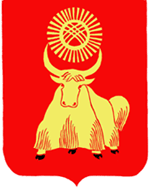  «Средняя общеобразовательная школа №1 им.М.А.Бухтуева» г.Кызыла/Республика Тыва, г.Кызыл, ул.Кочетова, 59/3. т.(8-394-22)-2-40-01, 2-40-05, 2-47-67/Утверждаю:«___»____________20_____гДиректор школы: ___________ /Р.Н. Хайманова/Рабочая программа по предмету«Народоведение» для 5 «в» классаУчитель Оюн Т.Бквалификационная категория высшая2014-2015 учебный годРАБОЧАЯ ПРОГРАММАпо предмету НАРОДОВЕДЕНИЕКласс: 5Автор учебника, год издания:  Г. Д. Сундуй. Улусчу ужурлар. Кызыл,  2005  год. Программа: “Улусчу педагогика” чижек программа, Кызыл-1995 ч. Автор  Г. Д. Сундуй. Одобрено Министерством образования и науки Республики Тыва, Институтом развития национальной школы.Структура программы:   пояснительная записка, цели и задачи, календарно-тематическое планирование2014 чКызылРабочая программа по курсу «НАРОДОВЕДЕНИЕ»учителя 5 «в»  класса Оюн Т.Б  Пояснительная записка.1. Актуальность изучения курса «Народоведение»             Перед системой образования в современной России остро обозначена проблема этнокультурного воспитания и обучения детей, приобщения новых поколений к исторической памяти народа, сохранение ее в наших потомках. Традиционное наследие своего народа необходимо знать каждому человеку. Наше прошлое – это фундамент стабильной, полноценной жизни в настоящем и залог плодотворного развития в будущем.  Сегодня у нашего народа, в том числе и у подрастающего поколения, заметно стремление познать самих себя, ответить на вечные вопросы: кто мы? откуда мы? что берем из прошлого, во имя чего живем в настоящем, что передадим потомкам? Изучение в школе родного языка, литературы, отечественной истории, географии помогает ответить только на часть  этих вопросов. Актуальными и открытыми остаются вопросы, касающиеся различных сторон жизни и культуры тувинского народа: его самосознания, языка, традиционно-бытовых сторон жизни. Курс «Народоведение» поможет заполнить этот пробел. Данный курс направлен на получение представлений о родном крае, национальном характере, психологии, мировоззрении  тувинского народа; семье, родословной; познание  национальных традиций, обычаев, осознание человеческой ценности; самобытность родной культуры;  осмысление различных явлений народной жизни – ее уклад, семейно-социальные отношения, область умственной деятельности и искусства.  Материалы курса направлены помочь учащимся не только приобщиться к великолепному наследию традиций тувинского народа, но и осознать себя тувинцами, а свою будущую жизнь строить по канонам народной нравственности.2. Цели и задачи курса «Народоведение».Главная цель - освоение учащимися нравственных и эстетических ценностей тувинского народа; воспитание стремления к духовно-нравственному совершенствованию на основе традиционного наследия нашего народа. Кроме этого, одна из важнейших целей – развитие у ребят аналитических способностей, воображения, творческого потенциала, приобщение их к поисково-исследовательской деятельности, формирование в учащихся патриотизма и гражданственности.Задачи курса.Расширение кругозора детей о жизни, традициях, буднях и праздниках тувинского народа. Воспитание чувства уважения, любви, преданности к Родине, интерес к ее историческому прошлому, бережное отношение к настоящему своей страны, ее народу. Формирование духовно-нравственных качеств, которые должны стать основой  воспитанности, толерантности учащихся. Развитие в детях творческого начала, артистизма, любознательности, стремления к сотрудничеству, умения организованно выполнять свои поручения, коллективную работу.Методологической основой программы являются следующие положения:- философские представления народа о необходимости очеловечивания (социализации) ребенка.- диалектическое учение о роли наследственности, влиянии среды (традиционно-ритуальной)на формирование личности ребенка;- философские воззрения тувинского народа о Мире, Природе, их взаимоотношениях, месте человека в них;- ребенок как представитель народа, носитель его языка, истории и культуры формируется в определённых условиях, целенаправленно влияющих на его психику через специально подобранные средства, в данном случае - традиции, обычаи, обряды и ритуалы.При работе над программой использованы методы: анализ философской, педагогической, психологической, методической литературы по теме, изучение этно-философских трудов М.Б. Кенин-Лопсана, материалов научных экспедиций в Туву в разные годы, начиная с конца XIX века; изучение исследований ведущих ученых республики по народной педагогике (М.И. Анисимов, К.Б. Салчак, Г.Н. Курбатской, И.У. Самбуу, Х. Ооржак, А. Шаалы и др.), изучение устного народного творчества; изучение произведений ведущих писателей Тувы – С. Сарыг-оола, С Сюрюн-оола, К. Кудажы, А. Арапчора, А. Даржая и др.        Теоритическая значимость – авторы, по мере своих возможностей и исходя из собственного опыта, пытались систематизировать имеющийся материал по народной педагогике с целью возродить традиции и обычаи народа как воспитательное средство в условиях современной школы.        Практическая значимость – программа может быть использована как один из вариантов созданных и разрабатываемых программ при введении занятий «Улусчу ужурлар» в содержание регионального образования.Структура программыПрограмма составлена для 5 класса общеобразовательной школы, написана на тувинском языке, включает в себя:Объяснительную записку, где обосновывается актуальность, цель, задачи, формы, методы и средства изучения учебного предмета.Цель и задачи:Знакомство с ведением исконного хозяйства-подворья (кодан), земледелие, скотоводство, охота, сбор ягод, лекарственных трав и других даров природы в сочетании с изучением традиций, обычаев почитания Природы, ритуального отношения к Небу, Огню, Воде, Земле, что имеет отношение к экологическому воспитанию детей с раннего возраста – тяга к общению с Природой, ее охрана – брать, не разрушая, приумножая Природу, любить все живое в ней, сохраняя им жизнь.Народные праздники, игры и игрища. Даются понятия: Шагаа-тувинский Новый год по восточному календарю приходит в преддверии наступления весны, пробуждения новой жизни к природе. Наадым – Летний праздник земледелия и животноводства, празднуется в августе, в пору созревания плодов всего живого в природе.Святины – то, что является особенно дорогим, любовно хранимым и чтимым. Это может быть определенный предмет или место поколения – родник, гора, перевал, дерево и т.д.Обряд – совокупность установленных обычаем действий, в которых воплощаются представления народа, например, об очищении, осквернении, благопожелания и т.д.Ритуал – порядок обрядовых действий, следование которому необходимо в зависимости от ситуации.Объём предлагаемых знаний, навыков, умений определен в количестве 1 часа в неделю, в год 34 часа.Количество часов в 1 четверти – 9 часовКоличество часов во 2 четверти – 7 часовКоличество часов в 3 четверти – 9 часовКоличество часов в 4 четверти – 9 часов        Дано примерное распределение  учебных часов по темам, выделены три вида учебных знаний:Уроки сообщения учителем учебной информации.Уроки усвоения учащимися полученной учебной информации.Практические занятия, на которых отрабатываются все необходимые умения и навыки с выходом в реальную жизнь.Занятия проводятся во внеурочное время  1 раз в неделю.В течение этого времени дети на фольклорном и этнографическом материале знакомятся с тем, как наши предки понимали мир, окружающего человека и свое место в этом мире, изучают традиционный народный  календарь, обычаи и обряды, связанные с земледельческим циклом, знакомятся с многообразием культурных традиций Тувы, с культурой родного края.Реализация программы «Народоведение» предусматривает построение в виде теоретической и практической деятельности и воплощается в доступных для школьников формах: Беседа; Фольклорный праздник; Театрализованное представление; Выставка-ярмарка, Викторина, Мастерская, Участие в отчетном концерте школьных коллективов.Это очень яркий и выразительный мир и поэтому он интересен для детей. Еще в нем привлекает то, что предмет изучения позволяет ребенку стать активным его участником. Дети могут попробовать себя в разных ролях и видах деятельности. Петь, танцевать, рисовать, мастерить, участвовать в театральных постановках – все эти возможности представляют изучение народной культуры, тем самым способствуя всестороннему развитию личности ребенка. Привлекает и языковой аспект: произведения фольклора дают образцы красивой, образной и поэтической речи.	Это образовательная программа, в которой каждый из участников открывает свои способности, таланты, обретает друзей. Это мастерская культуры умственной, коммуникативной, эмоциональной и этической деятельности.При составлении программы учитывались следующие принципы:Принцип сознательности.Принцип систематичности и последовательности.Принцип учёта возрастных и индивидуальных особенностей.Принцип наглядности.Принцип активности.Принцип всестороннего и гармоничного развития личности.Принцип оздоровительной направленности.Принцип формирования ответственности.В результате реализации программы «Народоведение» учащиеся должны знать:Традиции, обычаи почитания Природы, ритуального отношения к Небу, Огню, Воде, Земле, СвятиныКалендарно-бытовую культуруМалые жанры тувинского фольклораТувинские народные игрыТувинские народные песниНародные промыслы ТувыВиды тувинских народных сказок, сказанийВведение программы «Народоведение» позволит возродить преемственность поколений, передать подрастающему поколению нравственные устои предков, патриотические настроения, обычаи и традиции своего народа.Содержание программы внеурочного занятия создает возможность для воспитания гражданина, знающего культуру, обычаи и традиции своей страны и готового к восприятию культуры, обычаев и традиций народов других стран.  Особое внимание обращается на формирование у школьников интереса к народному творчеству, толерантности, патриотизма и гражданственности, развитию художественного вкуса.Личностные, метапредметные и предметные результаты освоения программы курса внеурочной деятельности.В результате освоения программы «Народоведение» формируются личностные универсальные учебные действия:- основы гражданской идентичности личности в форме осознания «Я» как гражданина России, чувства сопричастности и гордости за свою Родину, народ и историю, осознание ответственности человека за общее благополучие, осознание своей этнической принадлежности; - чувство прекрасного и эстетические чувства на основе знакомства с мировой и отечественной художественной культурой;- учебно-познавательный интерес к новому учебному материалу и способам решения новой задачи; - ориентация на понимание причин успеха во внеучебной деятельности, в том числе на самоанализ и самоконтроль результата, на анализ соответствия результатов требованиям конкретной задачи; - способность к самооценке на основе критериев успешности внеучебной деятельности.Ученик получит возможность научиться: видеть проблемы;ставить вопросы;выдвигать гипотезы;давать определение понятиям;классифицировать;наблюдать;делать умозаключения и выводы;структурировать материал;готовить тексты собственных докладов;объяснять, доказывать и защищать свои идеи.В ходе реализации программы курса  у школьников могут быть сформированы следующие способности:Рефлексировать (видеть проблему; анализировать сделанное – почему получилось, почему не получилось, видеть трудности, ошибки);Целеполагать (ставить и удерживать цели);Планировать (составлять план своей деятельности);Моделировать (представлять способ действия в виде модели-схемы, выделяя все существенное и главное);Проявлять инициативу при поиске способа (способов) решения задачи;Вступать в коммуникацию (взаимодействовать при решении задачи, отстаивать свою позицию, принимать или аргументировано отклонять точки зрения других).Содержание программы курса внеурочной деятельностиПрирода – сердечный друг. Мать-природа. Традиции, обычаи почитания ПриродыВселенная. Ритуального отношения к Небу, Огню, Воде, ЗемлеНародный календарь. Народные приметы.Святины.Памятники старины.Малые жанры тувинского фольклораТувинские народные игрыТувинские народные песниНародные промыслы ТувыВиды тувинских народных сказок, сказанийКалендарно-тематическое планирование.кл«Бурунгу чүдүлгелер, дагылгалар, ыдыктар. Ужурлар»ПРЕДПОЛАГАЕМЫЙ РЕЗУЛЬТАТ:  К концу обучения курсу «Народоведение» дети должны знать влияние природы на жизнь человека в прошлом, народные приметы и традиции; легенды, предания старины;  традиционные занятия детей, игрушки, игры; научиться использовать элементы народной культуры в повседневной жизниПо окончании  учебного факультативного курса учащиеся должны:- знать основные народные традиции;- владеть основами народного календаря;- иметь представление о своей малой  родине;- уважать и чтить родителей и память предков;- уметь  пользоваться дополнительными источниками информации для дальнейшего самообразования; добиваться поставленной цели;- приобрести навыки коллективной работы в едином темпе;- осознать и научиться соблюдать социально-этические нормы поведения со сверстниками и взрослыми, представителями разных национальных и социальных групп.Литература.Алдай-Буучу, Кызыл, 1993Байыр-оол С.Б болгаш о.ө. Тыва чоннуң бурунгу ужурларын болгаш чанчылдарын өөредириниң программазы. Кызыл, 2002.Бартан О.О. Тываларның национал чеми болгаш чем үнүштер. Кызыл, 1997. Будегечи Т. Б. Художественное наследие тувинцев. Москва, 1995.Кенин-Лопсан М.Б. Тыва улсутуң буруңгу ужурлары. Кызыл, 1994Кенин-Лопсан М.Б. Тыва чаңчыл. Кызыл «Новости Тувы», 2000. Лекарственные растения Тувы. Кызыл,1998 Монгуш М.В. Тувинцы Монголии и Китая. Новосибирск, «Наука», 2002Намзал Э.Х. Холу  чемзиг  авам сөңү. Кызыл 1995.  Ооржак А.К, Оюн С.Б. Тыва чаңчылдар. 5-9 класстарга өөредилге программазы. Кызыл,2003Самбу И.У, Самбу М.Д. Тыва чоннуң бурунгу ажыл-агыйы, амыдыралы. Кызыл, 2004.  Салчак К.Б, Салчак Л.П. Тыва улусчу педагогиканын хөгжулдези. Кызыл, 1984.Серенот С.К. Тыва улусчу эмнээшкин. Кызыл, 1993.Сундуй Г.Д. Улусчу педагогика. Кызыл, 2004.Традиционная культура тувинцев глазами иностранцев. Кызыл, 2003. 2002Тыва улустуң алгыш-йорээлдери.Кызыл, 1990Чамзырын М.Ч, Чамзырын Е.Д. Тыва чоннун чаагай чаңчылдарын              кижизидилге ажылынга ажыглаары. Кызыл, 2000.Чадамба В.Ф. Сүр-кучунун үш оюну. Кызыл,2004.Улусчу педагогика. Чижек программалар. Кызыл, 1995.№ТемаларШагы 1Киирилде кичээл. Чүдүлге – бурунгу чаңчылдарның бирээзи.12Хүнге, айга, дээрге чүдүүрү.13Черге, артка, сугга чүдүүрү.14Адыгга, Чеди-Хаанга, сүтке чүдүүрү.15Тыва улустуң тоолдарында чүдүлгени көргүскени.16Практиктиг кичээл. Сагынгыр-тывынгырлар  мөөрейи.17Тос дагылгалар. Дээрни, Танды, Хам ыяш, тел ыяш дагыыры.18 Оваа дагыыры. Буга бажы дагыыры.19 Практиктиг кичээл. Дагылга кылыры.110Практиктиг кичээл. Дагылга кылыры.111Тос ыдык – кижилерниң багай чүүлдерден камгаланып чорууру сүзүү.112Ыдыктар.113Практиктиг кичээл. Музейже экскурсия.114Дойлар. Уруг дою. Уруг бажын хылбыктаарының дою.115Мал-маганга хамаарышкан дойлар. Дүк дою.116Тарак дою. Кыштаг дою.117Чер ажылынга хамаарышкан дойлар.118Тараа дою. Сиген дою.119Чүдүлгеге хамаарышкан дойлар. Дүнгүр дою.120Практиктиг кичээл-ужуражылга.121Кижиниң сөөлгү дою (хуюун хуюктаары). Шаандагы болгаш амгы үеде  ону сагып турарында ылгалы.122Ада-иезин, өгбезин хүндүлээр ужурлар.123Оол уругнуң сагыыр ужурлары.124Кыс уругнуң сагыыр ужурлары.125Тос ужурлар. Тос аржаан. Тос дээр.126 Тос эртине. Тос сыртык.127Тос Танды.128Тос сүзүк. Тос эрии.129Эр кижиниң ажып эртер тос бергези.130Практиктиг кичээл . СТМ мөөрейи.131Практиктиг кичээл. Кичээл-эксурсия.32Кожа-хелбээ чоннарның байырлалдары, ужур- чаңчылдары, чүдүлгези.1133Ужурлар, чаңчылдар сагыырынга өг-бүлениң киржилгези.Амгы үеде ужур-чанчылдарның өскерлип турары.13310-13 харлыг уругларның сагыыр чүүлдери.134Түңнел кичээл1